Publicado en Madrid el 16/08/2019 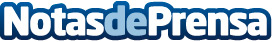 Pringles patrocinará las finales de verano de la LEC de Riot Games en AtenasLos icónicos snacks se involucran con los esports y darán a sus consumidores la oportunidad de ganar exclusivos aspectos de legadoDatos de contacto:Francisco Diaz637730114Nota de prensa publicada en: https://www.notasdeprensa.es/pringles-patrocinara-las-finales-de-verano-de Categorias: Internacional Telecomunicaciones Juegos Otros deportes Gaming http://www.notasdeprensa.es